Прогрессовский отдел МБУК ВР «МЦБ» им. М.В. Наумова«История России в символах»Информационный час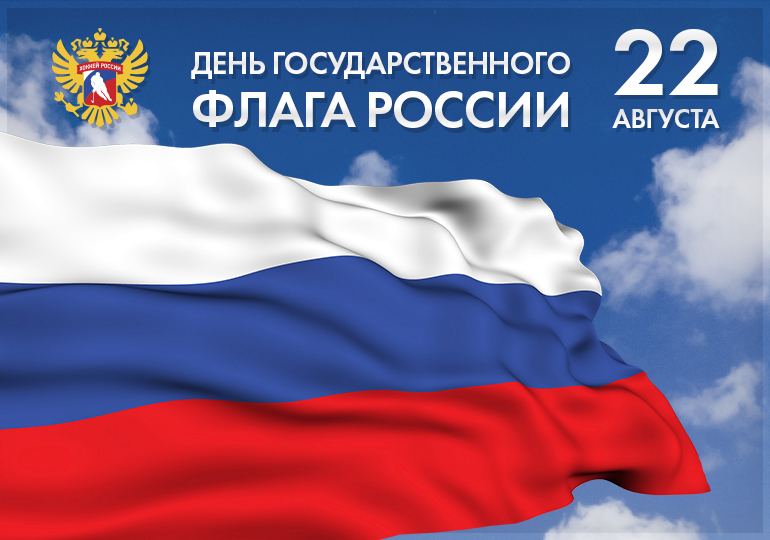                                                                                               Подготовила:                                                                    Библиотекарь                                                                                      Прогрессовского отдела                                                                                              Воликова О.И.                 2023  годЦель: 1. расширение представления детей о Государственном флаге Российской ФедерацииЗадачи:1. способствовать воспитанию патриотизма, уважения к Государственному флагу Российской Федерации;2. закрепить понятия «Флаг», «Герб», «Гимн» как символы нашей страны -России;3. способствовать развитию чувства гордости за свою Отчизну;Ход мероприятияБиблиотекарь: День флага отмечает, Вся Русь, без края и конца, И каждый твердо величает, Сей символ – гордостью венца. Пускай же реет он беспечно, Храня Родную сторону, А мы с признательностью вечной, Не раз поклонимся ему.Библиотекарь:   22 августа  в России отмечают  День Государственного Флага.    Каждое государство имеет свои государственные символы, это знаки его суверенитета – герб, флаг и гимн.Символы государства – это и история страны, и ее сегодняшний день. Они выражают особенности исторического пути страны, ее отличительные черты в ряду других стран.   Одним из важнейших государственных символов России является государственный флаг.         Библиотекарь:  Нашему флагу больше 300 лет. И каждый цвет имеет своё значение. Белый означает мир, чистоту, совесть. Синий означает небо, веру, духовность, а красный – огонь, отвагу, героизм.О нашем флаге написано немало стихотворений. Давайте послушаем одно из них:Белый – облако большое,Синий – небо голубое,Красный – солнышка восход,Новый день Россию ждётСимвол мира чистотыЭто флаг моей страны.(клип к песне Дениса Майданова - Флаг моего государства)Библиотекарь: А что будет, если перепутать порядок цветов флага? (ответы детей)Верно. Получится флаг другой страны. Если мы перепутаем порядок цветов на флаге, то может получиться флаг Нидерландов, Словакии  или Франции.Библиотекарь:  Где мы можем увидеть государственный флаг? (ответы детей)Государственный флаг Российской Федерации поднят на зданиях Администрации Президента Российской Федерации, Государственной Думы и Правительства Российской Федерации.  На зданиях государственных учреждений, школах, садиках, избирательных участках. А какой второй символ государства вы знаете? (ответы детей)Герб – отличительный знак, официальная эмблема государства. Нашему гербу уже 500 лет. Давайте рассмотрим его.Обычно на гербах изображают красивых и гордых зверей и птиц. Кто изображён на гербе нашей страны? (ответы детей)Библиотекарь:       Герб страны – орёл двуглавыйГордо крылья распустил.Держит скипетр, державу,Он Россию сохранил.На груди орла щит красныйДорог всем тебе и мне.Скачет юноша прекрасныйНа серебряном коне.Подтверждает герб старинныйНезависимость страныДля народов всей страныНаши символы важны.Библиотекарь: Во время официальной церемонии подъёма государственного флага России звучит гимн нашей Родины. Что такое гимн?  (ответы детей)Это самая главная, самая торжественная песня, в которой каждый народ прославляет свою Родину. Автор музыки гимна России – Александр Васильевич Александров, слова написал поэт Сергей Владимирович Михалков.    Слушают гимн стоя и никогда при этом не разговаривают. Давайте и мы встанем и послушаем главную песню нашего государства. (Звучит  гимн России) Библиотекарь:  Флаг Ростовской области представляет собой прямоугольное полотнище из трёх равновеликих горизонтальных полос: верхней — синего, средней — жёлтого и нижней — алого цвета.Цвета флага символизировали единство трёх народов (синий — донских казаков, жёлтый — калмыков, красный — русских), живших на Дону. В 1996 году на основе традиционного донского триколора был утверждён флаг Ростовской области. Он был дополнен белой полосой — символом единства области с Российской Федерацией.Библиотекарь:     Ребята, а теперь вспомним пословицы о нашей Родине, они на карточках. Нужно правильно составить и прочитать пословицы:    1. Где родился, там и пригодился    2. Родина – мать, умей за неё постоять    3. В гостях –хорошо, а дома – лучше    4. Одна у человека мать, одна у него и Родина    5. Береги землю родимую, как мать любимую    6. Где родной край, там и рай    7. Человек без родины, что птица без песни    8. Своя земля и в ладони милаБиблиотекарь:          Предлагаем, дорогие ребята, нужно отгадать загадки о символах России.1. Снежинки так прекрасны и легки,Как совершенны у ромашки лепестки,Как на доске строка написанная мелом,Мы говорим сейчас о цвете … (БЕЛОМ)2. Спокойны и чисты рек русских водыПрозрачны и светлы как вечер зимнийИ благородны и просторны неба сводыХудожник их раскрасил в … (СИНИЙ)3. Россия много войн пережилаИ наши деды умирали не напрасноИ верность Родине их к славе привелаПод Знаменем Победы ярко.. (КРАСНЫМ)4. У него названий много:Триколор, трёхцветный стяг -С ветром гонит прочь тревогиБело-сине-красный ... (ФЛАГ!)5. На свете много песен разных,Но эта нам важней всего,Она, как символ государства,Известна всем до одного. (ГИМН)6. Он дополняет гимн и флаг,Любой страны то главный знак.У России он особый,Ты назвать его попробуй. (ГЕРБ)7. Символ мудрости и власти.Отгоняющий напасти,Что крыла свои развёл...Он - двуглавый птах - ... (ОРЁЛ)8. Во главе Державы,Избранный по правуНа четыре годаВолею народа. (ПРЕЗИДЕНТ)9. Уважаемый в округеЗа огромные заслуги,Управляет нашим краем,Мы его в лицо все знаем. (ГУБЕРНАТОР)10. Этот важный документПодготовил Президент.Личной подписью скрепил,Чтобы в силу он вступил. (УКАЗ)11. Уверен, друзья, отгадаете выТу крепость старинную в центре Москвы.На шпилях её ярко звёзды горят,На башне там Спасской куранты звонят. (КРЕМЛЬ)Библиотекарь: Ребята наше мероприятие подходит к концу…Вы любите все Родину Россию?     (ДА)Потому что нет нигде Родины чудесней! Правда?      (ДА)Берегите Россию, без неё нам не жить,Берегите её, чтобы вечно ей быть!Нашей правдой и силой, всею нашей судьбойБерегите Россию – нет России другой!